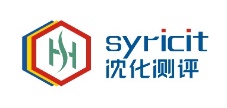 认证申请书委托方名称：                                 统一社会信用代码：                   注册地址：                   邮政编码：         通讯地址：                   邮政编码：         法定代表人：         电话：         传真：         联系人：             职务：         电话：         手 机：         E-mail：                     附件1产品一致性清单认证申请单元/产品信息确认表关键原材料及供应商信息附件2关键生产设备明细表产品单元：附件3主要检测仪器、设备明细表产品单元：附件4     生产工艺流程图产品单元：  注:企业生产工艺过程,应以方块流程图标示,并请标明影响关键控制点；若生产过程有分包请给予说明附件5     多场所情况调查表本公司是否存在多场所：□否   □是，具体情况：附件6绿色产品自评价表表3-1 基本要求自评表表3-2 评价指标要求自评表（适用于反应染料（活性染料））表3-3 评价指标要求自评表（适用于分散染料）表3-4 评价指标要求自评表（适用于酸性染料）表3-5 评价指标要求自评表（适用于还原染料）表3-6 评价指标要求自评表（适用于其他类别染料）2、证实性资料清单生产厂污染物排放符合相关环境保护法律法规，达到国家和地方污染物排放标准及总量控制指标要求，近三年无重大安全事故和重大环境污染事件的声明；生产厂符合国家或地方标准要求的环境监测报告（有具备资质的检测机构出具，一年内有效）；生产厂按照GB/T 19001 、GB/T 24001和GB/T45001分别建立并运行质量管理体系、环境管理体系和职业健康安全管理体系的有效证明文件；生产厂的环境影响评价批复文件、环境保护竣工验收文件，或其他地方环保主管部门出具的合法证明；生产厂的排污许可证（适用时）；生产厂采用国家产业政策鼓励的、符合节能减排要求的先进生产工艺的声明；生产厂采用的先进生产工艺、先进控制系统、干燥清洁生产工艺列表；生产厂安装使用自动连锁控制系统的声明（适用时）；生产厂通过安全生产标准化评审的有效证明文件；生产厂按照《危险化学品安全管理条例》建立并运行危险化学品安全管理制度的声明（适用时）；申请认证的染料产品化学品安全技术说明书（SDS）；主要原材料的化学品安全技术说明书（SDS）（适用时）；生产厂加强清洁生产，系统地开展资源节约，促进资源回收再利用的声明。生产厂废水治理工程和工艺设计符合HJ 2036要求的声明；申请认证的染料产品符合明示标准要求的有效型式检验报告（由具备CMA资质的检测机构出具，适用时，可由具备EN ISO/IEC 17025资质的检测机构出具，一年内有效）；主要原材料符合明示标准要求的有效型式检验报告（由具备CMA资质的检测机构出具，适用时，可由具备EN ISO/IEC 17025资质的检测机构出具，一年内有效）；对位酯中对氯苯胺含量检验报告（由具备CMA资质的检测机构出具，一年内有效）；单位产品新鲜水消耗核算说明；单位产品综合能耗核算说明；单位产品废水产生量核算说明；产品品质属性指标的检验报告（由具备CMA资质的检测机构出具，适用时，可由具备EN ISO/IEC 17025资质的检测机构出具，一年内有效）。分散剂中喹啉含量的检验报告（由具备CMA资质的检测机构出具，一年内有效）；分散剂中多环芳烃的含量的检验报告（由具备EN ISO/IEC 17025资质的检测机构出具，一年内有效）；生产厂不适用有害芳香胺作为原材料的声明。申请人自愿向沈化测评/SYRICIT申请认证，并承诺履行以下条款：1.申请认证所涉及的产品及经营活动符合国家和地方的法律、法规、规章的规定，所有提交给SYRICIT的信息及证实材料均真实有效；2.遵守SYRICIT各有关文件的规定；3.提供申请认证所需要的证明文件；4.按规定交纳认证活动中的各项费用；5.接受SYRICIT对申请人认证注册后的监督检查。认证委托方（盖章）：                  认证委托方代表（签字）：                                                                         年    月    日制造商制造商名称制造商统一社会信用代码制造商注册地址制造商经营地址制造商电    话传  真传  真制造商法定代表人职务手  机手  机E-MailE-Mail制造商联  系  人职务手  机手  机E-MailE-Mail生产厂生产厂名称生产厂统一社会信用代码生产厂注册地址生产厂生产地址生产厂电    话传  真传  真生产厂法定代表人职务职务手  机手  机手  机E-MailE-Mail生产厂联  系  人职务职务手  机手  机手  机E-MailE-Mail文 件 化质量体系文 件 化质量体系管理体系文件：有   无管理体系文件：有   无管理体系文件：有   无管理体系文件：有   无管理体系文件：有   无管理体系文件：有   无管理体系文件：有   无管理体系文件：有   无管理体系文件：有   无管理体系文件：有   无管理体系文件：有   无管理体系文件：有   无管理体系认证/产品认证情况（生产厂）管理体系认证/产品认证情况（生产厂）是否持有有效的管理体系/产品认证证书：是  否认证证书名称：质量管理体系   环境管理体系  职业健康安全管理体系   能源管理体系   产品认证         是否持有有效的管理体系/产品认证证书：是  否认证证书名称：质量管理体系   环境管理体系  职业健康安全管理体系   能源管理体系   产品认证         是否持有有效的管理体系/产品认证证书：是  否认证证书名称：质量管理体系   环境管理体系  职业健康安全管理体系   能源管理体系   产品认证         是否持有有效的管理体系/产品认证证书：是  否认证证书名称：质量管理体系   环境管理体系  职业健康安全管理体系   能源管理体系   产品认证         是否持有有效的管理体系/产品认证证书：是  否认证证书名称：质量管理体系   环境管理体系  职业健康安全管理体系   能源管理体系   产品认证         是否持有有效的管理体系/产品认证证书：是  否认证证书名称：质量管理体系   环境管理体系  职业健康安全管理体系   能源管理体系   产品认证         是否持有有效的管理体系/产品认证证书：是  否认证证书名称：质量管理体系   环境管理体系  职业健康安全管理体系   能源管理体系   产品认证         是否持有有效的管理体系/产品认证证书：是  否认证证书名称：质量管理体系   环境管理体系  职业健康安全管理体系   能源管理体系   产品认证         是否持有有效的管理体系/产品认证证书：是  否认证证书名称：质量管理体系   环境管理体系  职业健康安全管理体系   能源管理体系   产品认证         是否持有有效的管理体系/产品认证证书：是  否认证证书名称：质量管理体系   环境管理体系  职业健康安全管理体系   能源管理体系   产品认证         是否持有有效的管理体系/产品认证证书：是  否认证证书名称：质量管理体系   环境管理体系  职业健康安全管理体系   能源管理体系   产品认证         是否持有有效的管理体系/产品认证证书：是  否认证证书名称：质量管理体系   环境管理体系  职业健康安全管理体系   能源管理体系   产品认证         生产过程分包情况（生产厂）生产过程分包情况（生产厂）生产过程是否有分包：是/否     产品检验是否有委托第三方：是/否生产过程是否有分包：是/否     产品检验是否有委托第三方：是/否生产过程是否有分包：是/否     产品检验是否有委托第三方：是/否生产过程是否有分包：是/否     产品检验是否有委托第三方：是/否生产过程是否有分包：是/否     产品检验是否有委托第三方：是/否生产过程是否有分包：是/否     产品检验是否有委托第三方：是/否生产过程是否有分包：是/否     产品检验是否有委托第三方：是/否生产过程是否有分包：是/否     产品检验是否有委托第三方：是/否生产过程是否有分包：是/否     产品检验是否有委托第三方：是/否生产过程是否有分包：是/否     产品检验是否有委托第三方：是/否生产过程是否有分包：是/否     产品检验是否有委托第三方：是/否生产过程是否有分包：是/否     产品检验是否有委托第三方：是/否生产过程分包情况（生产厂）生产过程分包情况（生产厂）备注：如有请附分包协议复印件。备注：如有请附分包协议复印件。备注：如有请附分包协议复印件。备注：如有请附分包协议复印件。备注：如有请附分包协议复印件。备注：如有请附分包协议复印件。备注：如有请附分包协议复印件。备注：如有请附分包协议复印件。备注：如有请附分包协议复印件。备注：如有请附分包协议复印件。备注：如有请附分包协议复印件。备注：如有请附分包协议复印件。认证类别认证类别国推绿色产品认证         初次认证  再认证，第   次  增加产品单元自愿性产品认证           初次认证  再认证，第   次  增加产品单元其他                     初次认证  再认证，第   次  增加产品单元国推绿色产品认证         初次认证  再认证，第   次  增加产品单元自愿性产品认证           初次认证  再认证，第   次  增加产品单元其他                     初次认证  再认证，第   次  增加产品单元国推绿色产品认证         初次认证  再认证，第   次  增加产品单元自愿性产品认证           初次认证  再认证，第   次  增加产品单元其他                     初次认证  再认证，第   次  增加产品单元国推绿色产品认证         初次认证  再认证，第   次  增加产品单元自愿性产品认证           初次认证  再认证，第   次  增加产品单元其他                     初次认证  再认证，第   次  增加产品单元国推绿色产品认证         初次认证  再认证，第   次  增加产品单元自愿性产品认证           初次认证  再认证，第   次  增加产品单元其他                     初次认证  再认证，第   次  增加产品单元国推绿色产品认证         初次认证  再认证，第   次  增加产品单元自愿性产品认证           初次认证  再认证，第   次  增加产品单元其他                     初次认证  再认证，第   次  增加产品单元国推绿色产品认证         初次认证  再认证，第   次  增加产品单元自愿性产品认证           初次认证  再认证，第   次  增加产品单元其他                     初次认证  再认证，第   次  增加产品单元国推绿色产品认证         初次认证  再认证，第   次  增加产品单元自愿性产品认证           初次认证  再认证，第   次  增加产品单元其他                     初次认证  再认证，第   次  增加产品单元国推绿色产品认证         初次认证  再认证，第   次  增加产品单元自愿性产品认证           初次认证  再认证，第   次  增加产品单元其他                     初次认证  再认证，第   次  增加产品单元国推绿色产品认证         初次认证  再认证，第   次  增加产品单元自愿性产品认证           初次认证  再认证，第   次  增加产品单元其他                     初次认证  再认证，第   次  增加产品单元国推绿色产品认证         初次认证  再认证，第   次  增加产品单元自愿性产品认证           初次认证  再认证，第   次  增加产品单元其他                     初次认证  再认证，第   次  增加产品单元国推绿色产品认证         初次认证  再认证，第   次  增加产品单元自愿性产品认证           初次认证  再认证，第   次  增加产品单元其他                     初次认证  再认证，第   次  增加产品单元申请方其它要求申请方其它要求人员培训       初访          预审核        其他要求建议前往的交通方式及路线：人员培训       初访          预审核        其他要求建议前往的交通方式及路线：人员培训       初访          预审核        其他要求建议前往的交通方式及路线：人员培训       初访          预审核        其他要求建议前往的交通方式及路线：人员培训       初访          预审核        其他要求建议前往的交通方式及路线：人员培训       初访          预审核        其他要求建议前往的交通方式及路线：人员培训       初访          预审核        其他要求建议前往的交通方式及路线：人员培训       初访          预审核        其他要求建议前往的交通方式及路线：人员培训       初访          预审核        其他要求建议前往的交通方式及路线：人员培训       初访          预审核        其他要求建议前往的交通方式及路线：人员培训       初访          预审核        其他要求建议前往的交通方式及路线：人员培训       初访          预审核        其他要求建议前往的交通方式及路线：期望检查时间期望检查时间可否安排在休息日检查可否安排在休息日检查可   否可   否其他信息（委托方/生产厂）（必填项）其他信息（委托方/生产厂）（必填项）企业总人数：            ；管理人员数：     ；技术人员数：      ；检验人员数：      ；生产工人数：      ；企业总人数：            ；管理人员数：     ；技术人员数：      ；检验人员数：      ；生产工人数：      ；企业总人数：            ；管理人员数：     ；技术人员数：      ；检验人员数：      ；生产工人数：      ；企业总人数：            ；管理人员数：     ；技术人员数：      ；检验人员数：      ；生产工人数：      ；企业总人数：            ；管理人员数：     ；技术人员数：      ；检验人员数：      ；生产工人数：      ；企业总人数：            ；管理人员数：     ；技术人员数：      ；检验人员数：      ；生产工人数：      ；企业总人数：            ；管理人员数：     ；技术人员数：      ；检验人员数：      ；生产工人数：      ；企业总人数：            ；管理人员数：     ；技术人员数：      ；检验人员数：      ；生产工人数：      ；企业总人数：            ；管理人员数：     ；技术人员数：      ；检验人员数：      ；生产工人数：      ；企业总人数：            ；管理人员数：     ；技术人员数：      ；检验人员数：      ；生产工人数：      ；企业总人数：            ；管理人员数：     ；技术人员数：      ；检验人员数：      ；生产工人数：      ；企业总人数：            ；管理人员数：     ；技术人员数：      ；检验人员数：      ；生产工人数：      ；其他信息（委托方/生产厂）（必填项）其他信息（委托方/生产厂）（必填项）生产规模（年产量）：                                         生产规模（年产量）：                                         生产规模（年产量）：                                         生产规模（年产量）：                                         生产规模（年产量）：                                         生产规模（年产量）：                                         生产规模（年产量）：                                         生产规模（年产量）：                                         生产规模（年产量）：                                         生产规模（年产量）：                                         生产规模（年产量）：                                         生产规模（年产量）：                                         其他信息（委托方/生产厂）（必填项）其他信息（委托方/生产厂）（必填项）组织近两年内是否发生重大质量/环境/安全事故：   未发生      有发生附页简述发生及处置情况：                                                  近两年产品质量抽样检查情况：                                             组织近两年内是否发生重大质量/环境/安全事故：   未发生      有发生附页简述发生及处置情况：                                                  近两年产品质量抽样检查情况：                                             组织近两年内是否发生重大质量/环境/安全事故：   未发生      有发生附页简述发生及处置情况：                                                  近两年产品质量抽样检查情况：                                             组织近两年内是否发生重大质量/环境/安全事故：   未发生      有发生附页简述发生及处置情况：                                                  近两年产品质量抽样检查情况：                                             组织近两年内是否发生重大质量/环境/安全事故：   未发生      有发生附页简述发生及处置情况：                                                  近两年产品质量抽样检查情况：                                             组织近两年内是否发生重大质量/环境/安全事故：   未发生      有发生附页简述发生及处置情况：                                                  近两年产品质量抽样检查情况：                                             组织近两年内是否发生重大质量/环境/安全事故：   未发生      有发生附页简述发生及处置情况：                                                  近两年产品质量抽样检查情况：                                             组织近两年内是否发生重大质量/环境/安全事故：   未发生      有发生附页简述发生及处置情况：                                                  近两年产品质量抽样检查情况：                                             组织近两年内是否发生重大质量/环境/安全事故：   未发生      有发生附页简述发生及处置情况：                                                  近两年产品质量抽样检查情况：                                             组织近两年内是否发生重大质量/环境/安全事故：   未发生      有发生附页简述发生及处置情况：                                                  近两年产品质量抽样检查情况：                                             组织近两年内是否发生重大质量/环境/安全事故：   未发生      有发生附页简述发生及处置情况：                                                  近两年产品质量抽样检查情况：                                             组织近两年内是否发生重大质量/环境/安全事故：   未发生      有发生附页简述发生及处置情况：                                                  近两年产品质量抽样检查情况：                                             其他信息（委托方/生产厂）（必填项）其他信息（委托方/生产厂）（必填项）是否存在多场所：否/是：共有多场所        个，具体见附表多场所情况表是否存在多场所：否/是：共有多场所        个，具体见附表多场所情况表是否存在多场所：否/是：共有多场所        个，具体见附表多场所情况表是否存在多场所：否/是：共有多场所        个，具体见附表多场所情况表是否存在多场所：否/是：共有多场所        个，具体见附表多场所情况表是否存在多场所：否/是：共有多场所        个，具体见附表多场所情况表是否存在多场所：否/是：共有多场所        个，具体见附表多场所情况表是否存在多场所：否/是：共有多场所        个，具体见附表多场所情况表是否存在多场所：否/是：共有多场所        个，具体见附表多场所情况表是否存在多场所：否/是：共有多场所        个，具体见附表多场所情况表是否存在多场所：否/是：共有多场所        个，具体见附表多场所情况表是否存在多场所：否/是：共有多场所        个，具体见附表多场所情况表其他信息（委托方/生产厂）（必填项）其他信息（委托方/生产厂）（必填项）申请认证产品信息申请认证产品信息申请认证产品信息申请认证产品信息申请认证产品信息申请认证产品信息申请认证产品信息申请认证产品信息申请认证产品信息申请认证产品信息申请认证产品信息申请认证产品信息其他信息（委托方/生产厂）（必填项）其他信息（委托方/生产厂）（必填项）序号产品名称产品名称产品名称产品名称产品名称执行标准执行标准执行标准执行标准执行标准执行标准其他信息（委托方/生产厂）（必填项）其他信息（委托方/生产厂）（必填项）其他信息（委托方/生产厂）（必填项）其他信息（委托方/生产厂）（必填项）其他信息（委托方/生产厂）（必填项）其他信息（委托方/生产厂）（必填项）其他信息（委托方/生产厂）（必填项）其他信息（委托方/生产厂）（必填项）其他信息（委托方/生产厂）（必填项）其他信息（委托方/生产厂）（必填项）其他信息（委托方/生产厂）（必填项）其他信息（委托方/生产厂）（必填项）其他信息（委托方/生产厂）（必填项）其他信息（委托方/生产厂）（必填项）其他信息（委托方/生产厂）（必填项）其他信息（委托方/生产厂）（必填项）其他信息（委托方/生产厂）（必填项）其他信息（委托方/生产厂）（必填项）其他信息（委托方/生产厂）（必填项）其他信息（委托方/生产厂）（必填项）其他信息（委托方/生产厂）（必填项）其他信息（委托方/生产厂）（必填项）其他信息（委托方/生产厂）（必填项）其他信息（委托方/生产厂）（必填项）本次申请认证需提供以下资料以下资料需随申请书一起提交：认证委托方、制造商和生产厂的法律地位证明文件影印件（营业执照或其他法律地位证明文件）；法定行政许可文件、备案证明影印件（如：工业产品生产许可证、安全生产许可证、危险化学品生产/经营许可证、其他行政许可等）；获得管理体系/产品认证的认证证书影印件（如有时）。保证认证申报材料真实性的声明；商标注册证明（企业要求在证书上体现商标时须提供）；生产厂的排污许可证（适用时）申请认证范围内第三方产品检测报告（具备CMA资质的独立检测机构在近一年内出具）；以下资料在正式审核前提交：OEM/ODM的知识产权关系证明（适用时）；管理体系手册及程序文件等产品认证相关文件；生产厂组织机构图；产品一致性清单（附件1）；关键生产设备明细表（附件2）；主要检测仪器、设备明细表（附件3）；生产工艺流程图(附件4)；多场所情况调查表（附件5）；如有生产过程或检测分包，其分包方情况和协议；产品安全说明书（SDS）（适用时）；认证产品质量保证的承诺书；绿色产品增加内容：绿色产品自评价表（附件6）；生产厂环境影响评价批复文件、环境保护竣工验收文件，或其他地方环保主管部门出具的合法证明；生产厂符合国家或地方污染物排放标准的有效的大气污染物、水污染物、噪声排放监测报告（具备CMA资质的独立检测机构在近一年内出具）；认证委托方、制造商和生产厂近三年无重大安全和环境污染事故声明（如公司成立不足三年，按公司成立之日起至申请日进行提供）；生产厂按所申请单元的绿色产品认证实施规则要求建立的工厂保证能力相关管理文件目录；根据具体的绿色产品认证实施规则要求其它相关资料。申请书及相关材料的理解或者提交如有疑问，请咨询SYRICIT认证部；申请书及相关材料请寄送：沈阳市铁西区沈辽东路8-2号 沈阳沈化院测试技术有限公司  认证部    电话：400 081 8080                邮  编： 110021         网址：http://www.syricit.com         E-mail： lvshuang@sinochem.com序号产品一级分类产品二级分类认证单元产品名称产品系列/规格产品执行标准序号类别名称规格型号供应商名称产地/制造商序号设备名称制 造 厂台数备注序号仪器、设备名称制 造 厂精度台数备注序号名  称多场所职工数涉及产品单元/产品名称地址及边界总部至分场交通所需要时间联系人/电话备　注1填写除主场所（人数最多）外的其它多场所名称各多场所通过管理体系认证情况23456项目及要求自评结果证实性资料清单染料生产企业污染物排放应符合相关环境保护法律法规，达到国家和地方污染物排放标准及总量控制指标要求，应提供污染物排放清单及相关环境监测报告，近三年无重大安全事故和重大环境污染事件。1）2）染料生产企业应按照GB/T 19001、GB/T 24001和GB/T 45001分别建立并运行质量管理体系、环境管理体系和职业健康安全管理体系。3）染料生产企业在环保方面应符合《建设项目环境保护管理条例》、环境影响评价制度、环保“三同时”制度、排污许可制度等环保法律法规的要求。2）4）5）染料生产企业应采用国家产业政策鼓励的、符合节能减排要求的先进的生产工艺。生产工艺控制应采用先进的控制系统，如分散控制系统（DCS）、安全仪表系统（SIS）、紧急停车系统（ESD）等。染料干燥应采用清洁生产工艺。6）7）涉及重点监管的危险化工工艺的染料生产企业，应依照国家相关规定安装自动连锁控制系统。8）染料生产企业应按照GB/T 33000开展安全生产标准化工作，并通过安全生产标准化评审。9）涉及危险化学品的生产企业应按照《危险化学品安全管理条例》建立并运行危险化学品安全管理制度。化学品的危险信息应使用符合标准要求的标签并在化学品包装上显示。染料生产企业获取主要原料的化学品安全技术说明书（SDS），并向客户提供完整、有效的染料产品SDS。10）11）12）染料生产企业在生产过程中应加强清洁生产，系统地开展资源节约，促进资源回收再利用。13）染料生产企业的废水治理工程和工艺设计应符合HJ 2036的要求。14）染料产品质量水平应符合国家、行业等明示执行标准的要求，若标准中有等级区分，应满足标准中最高等级的要求。15）项目及要求项目及要求项目及要求项目及要求项目及要求项目及要求自评结果证实性资料清单资源属性原材料产品质量————应满足产品明示的标准中最高等级的技术要求16）资源属性原材料对位酯中对氯苯胺含量mg/kg≤15017）资源属性新鲜水消耗量偶氮结构t/t≤618）资源属性新鲜水消耗量蒽醌（杂环等）结构t/t≤1218）能源属性产品综合能耗偶氮结构kgce/t≤50019）能源属性产品综合能耗蒽醌（杂环等）结构kgce/t≤150019）环境属性废水产生量偶氮结构m3/t≤2.520）环境属性废水产生量蒽醌（杂环等）结构m3/t≤5.020）品质属性固色率（反应染料）固色率（反应染料）%≥8021）品质属性色牢度（变色/沾色）耐水级≥3-421）品质属性色牢度（变色/沾色）耐酸汗渍级≥3-421）品质属性色牢度（变色/沾色）耐碱汗渍级≥3-421）品质属性色牢度（变色/沾色）耐干摩擦级≥421）品质属性色牢度（变色/沾色）耐湿摩擦级≥321）品质属性色牢度（变色/沾色）耐唾液级≥421）品质属性AP及APEO壬基酚（NP）mg/kg≤10021）品质属性AP及APEO辛基酚（OP）mg/kg≤10021）品质属性AP及APEO壬基酚聚氧乙烯醚（NPEO）mg/kg≤10021）品质属性AP及APEO辛基酚聚氧乙烯醚（OPEO）mg/kg≤10021）品质属性甲醛甲醛mg/kg≤20021）品质属性重金属a砷mg/kg≤5021）品质属性重金属a镉mg/kg≤2021）品质属性重金属a钴mg/kg≤20021）品质属性重金属a铬mg/kg≤10021）品质属性重金属a铜mg/kg≤25021）品质属性重金属a铁mg/kg≤250021）品质属性重金属a汞mg/kg≤421）品质属性重金属a锰mg/kg≤50021）品质属性重金属a镍mg/kg≤20021）品质属性重金属a铅mg/kg≤10021）品质属性重金属a锑mg/kg≤5021）品质属性重金属a锌mg/kg≤150021）品质属性重金属a钡mg/kg≤10021）品质属性重金属a银mg/kg≤10021）品质属性重金属a锡mg/kg≤25021）品质属性重金属a硒mg/kg≤2021）品质属性重金属a六价铬mg/kg≤1021）品质属性有害芳香胺（单个物质）（见表A.2）有害芳香胺（单个物质）（见表A.2）mg/kg≤10021）品质属性致癌染料（单个物质）（见表A.3）致癌染料（单个物质）（见表A.3）mg/kg≤10021）品质属性致敏染料（单个物质）（见表A.4）致敏染料（单个物质）（见表A.4）mg/kg≤10021）品质属性海军蓝（含铬偶氮染料，见表A.5）海军蓝（含铬偶氮染料，见表A.5）——不得使用11）品质属性游离苯胺游离苯胺mg/kg≤50021）品质属性喹啉喹啉mg/kg≤25021）品质属性硫脲硫脲mg/kg≤100021）品质属性含氯苯酚（见表A.6）一氯苯酚总量mg/kg≤521）品质属性含氯苯酚（见表A.6）二氯苯酚总量mg/kg≤521）品质属性含氯苯酚（见表A.6）三氯苯酚总量mg/kg≤521）品质属性含氯苯酚（见表A.6）四氯苯酚总量mg/kg≤521）品质属性含氯苯酚（见表A.6）五氯酚mg/kg≤521）品质属性氯化苯及氯化甲苯（见表A.7）氯化苄mg/kg≤5021）品质属性氯化苯及氯化甲苯（见表A.7）其他总量mg/kg≤2521）品质属性有害溶剂（单个物质）（见表A.8）苯mg/kg≤5021）品质属性有害溶剂（单个物质）（见表A.8）其他物质mg/kg≤10021）品质属性多环芳烃（见表A.9）24种多环芳烃总量mg/kg≤5021）品质属性多环芳烃（见表A.9）苯并[a]蒽mg/kg≤521）品质属性多环芳烃（见表A.9）䓛mg/kg≤521）品质属性多环芳烃（见表A.9）苯并[b]荧蒽mg/kg≤521）品质属性多环芳烃（见表A.9）苯并[j]荧蒽mg/kg≤521）品质属性多环芳烃（见表A.9）苯并[k]荧蒽mg/kg≤521）品质属性多环芳烃（见表A.9）苯并[e]芘mg/kg≤521）品质属性多环芳烃（见表A.9）苯并[a]芘mg/kg≤521）品质属性多环芳烃（见表A.9）二苯并[a,h]蒽mg/kg≤521）a 染料产品结构中含有的重金属元素除外。a 染料产品结构中含有的重金属元素除外。a 染料产品结构中含有的重金属元素除外。a 染料产品结构中含有的重金属元素除外。a 染料产品结构中含有的重金属元素除外。a 染料产品结构中含有的重金属元素除外。a 染料产品结构中含有的重金属元素除外。项目及要求项目及要求项目及要求项目及要求项目及要求项目及要求自评结果证实性资料清单资源属性原材料产品质量————应满足产品明示的标准中最高等级的技术要求16）资源属性原材料使用的分散剂中喹啉含量mg/kg≤100022）资源属性原材料使用的分散剂中异喹啉含量mg/kg≤100022）资源属性原材料使用的分散剂中多环芳烃的含量（单个物质）mg/kg≤1023）资源属性原材料有害芳香胺（表A.2）————不得使用24）资源属性新鲜水消耗量偶氮结构t/t≤1518）资源属性新鲜水消耗量蒽醌（杂环等）结构t/t≤5018）能源属性产品综合能耗偶氮结构kgce/t≤75019）能源属性产品综合能耗蒽醌（杂环等）结构kgce/t≤150019）环境属性废水产生量偶氮结构m3/t≤1520）环境属性废水产生量蒽醌（杂环等）结构m3/t≤4520）品质属性上色率上色率%≥9021）品质属性色牢度（变色/沾色）耐水级≥3-421）品质属性色牢度（变色/沾色）耐酸汗渍级≥3-421）品质属性色牢度（变色/沾色）耐碱汗渍级≥3-421）品质属性色牢度（变色/沾色）耐干摩擦级≥421）品质属性色牢度（变色/沾色）耐湿摩擦级≥321）品质属性色牢度（变色/沾色）耐唾液级≥421）品质属性AP及APEO壬基酚（NP）mg/kg≤10021）品质属性AP及APEO辛基酚（OP）mg/kg≤10021）品质属性AP及APEO壬基酚聚氧乙烯醚（NPEO）mg/kg≤10021）品质属性AP及APEO辛基酚聚氧乙烯醚（OPEO）mg/kg≤10021）品质属性甲醛甲醛mg/kg≤20021）品质属性重金属a砷mg/kg≤5021）品质属性重金属a镉mg/kg≤2021）品质属性重金属a钴mg/kg≤20021）品质属性重金属a铬mg/kg≤10021）品质属性重金属a铜mg/kg≤25021）品质属性重金属a铁mg/kg≤250021）品质属性重金属a汞mg/kg≤421）品质属性重金属a锰mg/kg≤50021）品质属性重金属a镍mg/kg≤20021）品质属性重金属a铅mg/kg≤10021）品质属性重金属a锑mg/kg≤5021）品质属性重金属a锌mg/kg≤150021）品质属性重金属a钡mg/kg≤10021）品质属性重金属a银mg/kg≤10021）品质属性重金属a锡mg/kg≤25021）品质属性重金属a硒mg/kg≤2021）品质属性重金属a六价铬mg/kg≤1021）品质属性有害芳香胺（单个物质）（见表A.2）有害芳香胺（单个物质）（见表A.2）mg/kg≤10021）品质属性致癌染料（单个物质）（见表A.3）致癌染料（单个物质）（见表A.3）mg/kg≤10021）品质属性致敏染料（单个物质）（见表A.4）致敏染料（单个物质）（见表A.4）mg/kg≤10021）品质属性海军蓝（含铬偶氮染料，见表A.5）海军蓝（含铬偶氮染料，见表A.5）——不得使用11）品质属性游离苯胺游离苯胺mg/kg≤50021）品质属性喹啉喹啉mg/kg≤25021）品质属性硫脲硫脲mg/kg≤100021）品质属性含氯苯酚（见表A.6）一氯苯酚总量mg/kg≤521）品质属性含氯苯酚（见表A.6）二氯苯酚总量mg/kg≤521）品质属性含氯苯酚（见表A.6）三氯苯酚总量mg/kg≤521）品质属性含氯苯酚（见表A.6）四氯苯酚总量mg/kg≤521）品质属性含氯苯酚（见表A.6）五氯酚mg/kg≤521）品质属性氯化苯及氯化甲苯（见表A.7）氯化苄mg/kg≤5021）品质属性氯化苯及氯化甲苯（见表A.7）其他总量mg/kg≤2521）品质属性有害溶剂（单个物质）（见表A.8）苯mg/kg≤5021）品质属性有害溶剂（单个物质）（见表A.8）其他物质mg/kg≤10021）品质属性多环芳烃（见表A.9）24种多环芳烃总量mg/kg≤5021）品质属性多环芳烃（见表A.9）苯并[a]蒽mg/kg≤521）品质属性多环芳烃（见表A.9）䓛mg/kg≤521）品质属性多环芳烃（见表A.9）苯并[b]荧蒽mg/kg≤521）品质属性多环芳烃（见表A.9）苯并[j]荧蒽mg/kg≤521）品质属性多环芳烃（见表A.9）苯并[k]荧蒽mg/kg≤521）品质属性多环芳烃（见表A.9）苯并[e]芘mg/kg≤521）品质属性多环芳烃（见表A.9）苯并[a]芘mg/kg≤521）品质属性多环芳烃（见表A.9）二苯并[a,h]蒽mg/kg≤521）a 染料产品结构中含有的重金属元素除外。a 染料产品结构中含有的重金属元素除外。a 染料产品结构中含有的重金属元素除外。a 染料产品结构中含有的重金属元素除外。a 染料产品结构中含有的重金属元素除外。a 染料产品结构中含有的重金属元素除外。a 染料产品结构中含有的重金属元素除外。项目及要求项目及要求项目及要求项目及要求项目及要求项目及要求项目及要求自评结果证实性资料清单资源属性原材料产品质量产品质量————应满足产品明示的标准中最高等级的技术要求16）资源属性新鲜水消耗量新鲜水消耗量新鲜水消耗量t/t≤3018）能源属性产品综合能耗偶氮结构偶氮结构kgce/t≤80019）能源属性产品综合能耗蒽醌（杂环等）结构蒽醌（杂环等）结构kgce/t≤200019）能源属性产品综合能耗金属络合结构金属络合结构kgce/t≤150019）环境属性废水产生量偶氮结构偶氮结构m3/t≤2020）环境属性废水产生量蒽醌（杂环等）结构蒽醌（杂环等）结构m3/t≤2520）环境属性废水产生量金属络合结构金属络合结构m3/t≤2020）品质属性上色率上色率上色率%≥9521）品质属性色牢度（变色/沾色）色牢度（变色/沾色）耐水级≥3-421）品质属性色牢度（变色/沾色）色牢度（变色/沾色）耐酸汗渍级≥3-421）品质属性色牢度（变色/沾色）色牢度（变色/沾色）耐碱汗渍级≥3-421）品质属性色牢度（变色/沾色）色牢度（变色/沾色）耐干摩擦级≥421）品质属性色牢度（变色/沾色）色牢度（变色/沾色）耐湿摩擦级≥321）品质属性色牢度（变色/沾色）色牢度（变色/沾色）耐唾液级≥421）品质属性AP及APEOAP及APEO壬基酚（NP）mg/kg≤10021）品质属性AP及APEOAP及APEO辛基酚（OP）mg/kg≤10021）品质属性AP及APEOAP及APEO壬基酚聚氧乙烯醚（NPEO）mg/kg≤10021）品质属性AP及APEOAP及APEO辛基酚聚氧乙烯醚（OPEO）mg/kg≤10021）品质属性甲醛甲醛甲醛mg/kg≤20021）品质属性重金属a重金属a砷mg/kg≤5021）品质属性重金属a重金属a镉mg/kg≤2021）品质属性重金属a重金属a钴mg/kg≤20021）品质属性重金属a重金属a铬mg/kg≤10021）品质属性重金属a重金属a铜mg/kg≤25021）品质属性重金属a重金属a铁mg/kg≤250021）品质属性重金属a重金属a汞mg/kg≤421）品质属性重金属a重金属a锰mg/kg≤50021）品质属性重金属a重金属a镍mg/kg≤20021）品质属性重金属a重金属a铅mg/kg≤10021）品质属性重金属a重金属a锑mg/kg≤5021）品质属性重金属a重金属a锌mg/kg≤150021）品质属性重金属a重金属a钡mg/kg≤10021）品质属性重金属a重金属a银mg/kg≤10021）品质属性重金属a重金属a锡mg/kg≤25021）品质属性重金属a重金属a硒mg/kg≤2021）品质属性重金属a重金属a六价铬mg/kg≤1021）品质属性有害芳香胺（单个物质）（见表A.2）有害芳香胺（单个物质）（见表A.2）有害芳香胺（单个物质）（见表A.2）mg/kg≤10021）品质属性致癌染料（单个物质）（见表A.3）致癌染料（单个物质）（见表A.3）致癌染料（单个物质）（见表A.3）mg/kg≤10021）品质属性致敏染料（单个物质）（见表A.4）致敏染料（单个物质）（见表A.4）致敏染料（单个物质）（见表A.4）mg/kg≤10021）品质属性海军蓝（含铬偶氮染料，见表A.5）海军蓝（含铬偶氮染料，见表A.5）海军蓝（含铬偶氮染料，见表A.5）——不得使用11）品质属性游离苯胺游离苯胺游离苯胺mg/kg≤50021）品质属性喹啉喹啉喹啉mg/kg≤25021）品质属性硫脲硫脲硫脲mg/kg≤100021）品质属性含氯苯酚（见表A.6）含氯苯酚（见表A.6）一氯苯酚总量mg/kg≤521）品质属性含氯苯酚（见表A.6）含氯苯酚（见表A.6）二氯苯酚总量mg/kg≤521）品质属性含氯苯酚（见表A.6）含氯苯酚（见表A.6）三氯苯酚总量mg/kg≤521）品质属性含氯苯酚（见表A.6）含氯苯酚（见表A.6）四氯苯酚总量mg/kg≤521）品质属性含氯苯酚（见表A.6）含氯苯酚（见表A.6）五氯酚mg/kg≤521）品质属性氯化苯及氯化甲苯（见表A.7）氯化苯及氯化甲苯（见表A.7）氯化苄mg/kg≤5021）品质属性氯化苯及氯化甲苯（见表A.7）氯化苯及氯化甲苯（见表A.7）其他总量mg/kg≤2521）品质属性有害溶剂（单个物质）（见表A.8）有害溶剂（单个物质）（见表A.8）苯mg/kg≤5021）品质属性有害溶剂（单个物质）（见表A.8）有害溶剂（单个物质）（见表A.8）其他物质mg/kg≤10021）品质属性多环芳烃（见表A.9）多环芳烃（见表A.9）24种多环芳烃总量mg/kg≤5021）品质属性多环芳烃（见表A.9）多环芳烃（见表A.9）苯并[a]蒽mg/kg≤521）品质属性多环芳烃（见表A.9）多环芳烃（见表A.9）䓛mg/kg≤521）品质属性多环芳烃（见表A.9）多环芳烃（见表A.9）苯并[b]荧蒽mg/kg≤521）品质属性多环芳烃（见表A.9）多环芳烃（见表A.9）苯并[j]荧蒽mg/kg≤521）品质属性多环芳烃（见表A.9）多环芳烃（见表A.9）苯并[k]荧蒽mg/kg≤521）品质属性多环芳烃（见表A.9）多环芳烃（见表A.9）苯并[e]芘mg/kg≤521）品质属性多环芳烃（见表A.9）多环芳烃（见表A.9）苯并[a]芘mg/kg≤521）品质属性多环芳烃（见表A.9）多环芳烃（见表A.9）二苯并[a,h]蒽mg/kg≤521）品质属性a 染料产品结构中含有的重金属元素除外。a 染料产品结构中含有的重金属元素除外。a 染料产品结构中含有的重金属元素除外。a 染料产品结构中含有的重金属元素除外。a 染料产品结构中含有的重金属元素除外。a 染料产品结构中含有的重金属元素除外。a 染料产品结构中含有的重金属元素除外。a 染料产品结构中含有的重金属元素除外。项目及要求项目及要求项目及要求项目及要求项目及要求项目及要求自评结果证实性资料清单资源属性原材料产品质量————应满足产品明示的标准中最高等级的技术要求16）资源属性原材料使用的分散剂中喹啉含量mg/kg≤100022）资源属性原材料使用的分散剂中异喹啉含量mg/kg≤100022）资源属性新鲜水消耗量蒽醌结构t/t≤8018）资源属性新鲜水消耗量靛类结构t/t≤2518）能源属性产品综合能耗蒽醌结构kgce/t≤300019）能源属性产品综合能耗靛类结构kgce/t≤300019）环境属性废水产生量蒽醌结构m3/t≤5020）环境属性废水产生量靛类结构m3/t≤2020）品质属性色牢度（变色/沾色）耐水级≥3-421）品质属性色牢度（变色/沾色）耐酸汗渍级≥3-421）品质属性色牢度（变色/沾色）耐碱汗渍级≥3-421）品质属性色牢度（变色/沾色）耐干摩擦级≥421）品质属性色牢度（变色/沾色）耐湿摩擦级≥321）品质属性色牢度（变色/沾色）耐唾液级≥421）品质属性AP及APEO壬基酚（NP）mg/kg≤10021）品质属性AP及APEO辛基酚（OP）mg/kg≤10021）品质属性AP及APEO壬基酚聚氧乙烯醚（NPEO）mg/kg≤10021）品质属性AP及APEO辛基酚聚氧乙烯醚（OPEO）mg/kg≤10021）品质属性甲醛甲醛mg/kg≤20021）品质属性重金属a砷mg/kg≤5021）品质属性重金属a镉mg/kg≤2021）品质属性重金属a钴mg/kg≤20021）品质属性重金属a铬mg/kg≤10021）品质属性重金属a铜mg/kg≤25021）品质属性重金属a铁mg/kg≤250021）品质属性重金属a汞mg/kg≤421）品质属性重金属a锰mg/kg≤50021）品质属性重金属a镍mg/kg≤20021）品质属性重金属a铅mg/kg≤10021）品质属性重金属a锑mg/kg≤5021）品质属性重金属a锌mg/kg≤150021）品质属性重金属a钡mg/kg≤10021）品质属性重金属a银mg/kg≤10021）品质属性重金属a锡mg/kg≤25021）品质属性重金属a硒mg/kg≤2021）品质属性重金属a六价铬mg/kg≤1021）品质属性有害芳香胺（单个物质）（见表A.2）有害芳香胺（单个物质）（见表A.2）mg/kg≤10021）品质属性致癌染料（单个物质）（见表A.3）致癌染料（单个物质）（见表A.3）mg/kg≤10021）品质属性致敏染料（单个物质）（见表A.4）致敏染料（单个物质）（见表A.4）mg/kg≤10021）品质属性海军蓝（含铬偶氮染料，见表A.5）海军蓝（含铬偶氮染料，见表A.5）——不得使用11）品质属性游离苯胺游离苯胺mg/kg≤50021）品质属性喹啉喹啉mg/kg≤25021）品质属性硫脲硫脲mg/kg≤100021）品质属性含氯苯酚（见表A.6）一氯苯酚总量mg/kg≤521）品质属性含氯苯酚（见表A.6）二氯苯酚总量mg/kg≤521）品质属性含氯苯酚（见表A.6）三氯苯酚总量mg/kg≤521）品质属性含氯苯酚（见表A.6）四氯苯酚总量mg/kg≤521）品质属性含氯苯酚（见表A.6）五氯酚mg/kg≤521）品质属性氯化苯及氯化甲苯（见表A.7）氯化苄mg/kg≤5021）品质属性氯化苯及氯化甲苯（见表A.7）其他总量mg/kg≤2521）品质属性有害溶剂（单个物质）（见表A.8）苯mg/kg≤5021）品质属性有害溶剂（单个物质）（见表A.8）其他物质mg/kg≤10021）品质属性多环芳烃（见表A.9）24种多环芳烃总量mg/kg≤5021）品质属性多环芳烃（见表A.9）苯并[a]蒽mg/kg≤521）品质属性多环芳烃（见表A.9）䓛mg/kg≤521）品质属性多环芳烃（见表A.9）苯并[b]荧蒽mg/kg≤521）品质属性多环芳烃（见表A.9）苯并[j]荧蒽mg/kg≤521）品质属性多环芳烃（见表A.9）苯并[k]荧蒽mg/kg≤521）品质属性多环芳烃（见表A.9）苯并[e]芘mg/kg≤521）品质属性多环芳烃（见表A.9）苯并[a]芘mg/kg≤521）品质属性多环芳烃（见表A.9）二苯并[a,h]蒽mg/kg≤521）品质属性a 染料产品结构中含有的重金属元素除外。a 染料产品结构中含有的重金属元素除外。a 染料产品结构中含有的重金属元素除外。a 染料产品结构中含有的重金属元素除外。a 染料产品结构中含有的重金属元素除外。a 染料产品结构中含有的重金属元素除外。a 染料产品结构中含有的重金属元素除外。项目及要求项目及要求项目及要求项目及要求项目及要求项目及要求自评结果证实性资料清单资源属性原材料产品质量原材料产品质量————应满足产品明示的标准中最高等级的技术要求16）资源属性新鲜水消耗量新鲜水消耗量t/t≤2418）能源属性产品综合能耗产品综合能耗kgce/t≤75019）环境属性废水产生量废水产生量m3/t≤2020）品质属性上色率a上色率a%≥9521）品质属性色牢度b（变色/沾色）耐水级≥3-421）品质属性色牢度b（变色/沾色）耐酸汗渍级≥3-421）品质属性色牢度b（变色/沾色）耐碱汗渍级≥3-421）品质属性色牢度b（变色/沾色）耐干摩擦级≥421）品质属性色牢度b（变色/沾色）耐湿摩擦级≥321）品质属性色牢度b（变色/沾色）耐唾液级≥421）品质属性AP及APEO壬基酚（NP）mg/kg≤10021）品质属性AP及APEO辛基酚（OP）mg/kg≤10021）品质属性AP及APEO壬基酚聚氧乙烯醚（NPEO）mg/kg≤10021）品质属性AP及APEO辛基酚聚氧乙烯醚（OPEO）mg/kg≤10021）品质属性甲醛甲醛mg/kg≤20021）品质属性重金属c砷mg/kg≤5021）品质属性重金属c镉mg/kg≤2021）品质属性重金属c钴mg/kg≤20021）品质属性重金属c铬mg/kg≤10021）品质属性重金属c铜mg/kg≤25021）品质属性重金属c铁mg/kg≤250021）品质属性重金属c汞mg/kg≤421）品质属性重金属c锰mg/kg≤50021）品质属性重金属c镍mg/kg≤20021）品质属性重金属c铅mg/kg≤10021）品质属性重金属c锑mg/kg≤5021）品质属性重金属c锌mg/kg≤150021）品质属性重金属c钡mg/kg≤10021）品质属性重金属c银mg/kg≤10021）品质属性重金属c锡mg/kg≤25021）品质属性重金属c硒mg/kg≤2021）品质属性重金属c六价铬mg/kg≤1021）品质属性有害芳香胺（单个物质）（见表A.2）有害芳香胺（单个物质）（见表A.2）mg/kg≤10021）品质属性致癌染料d（单个物质）（见表A.3）致癌染料d（单个物质）（见表A.3）mg/kg≤10021）品质属性致敏染料e（单个物质）（见表A.4）致敏染料e（单个物质）（见表A.4）mg/kg≤10021）品质属性海军蓝（含铬偶氮染料，见表A.5）海军蓝（含铬偶氮染料，见表A.5）——不得使用11）品质属性游离苯胺游离苯胺mg/kg≤50021）品质属性喹啉喹啉mg/kg≤25021）品质属性硫脲硫脲mg/kg≤100021）品质属性含氯苯酚（见表A.6）一氯苯酚总量mg/kg≤521）品质属性含氯苯酚（见表A.6）二氯苯酚总量mg/kg≤521）品质属性含氯苯酚（见表A.6）三氯苯酚总量mg/kg≤521）品质属性含氯苯酚（见表A.6）四氯苯酚总量mg/kg≤521）品质属性含氯苯酚（见表A.6）五氯酚mg/kg≤521）品质属性氯化苯及氯化甲苯（见表A.7）氯化苄mg/kg≤5021）品质属性氯化苯及氯化甲苯（见表A.7）其他总量mg/kg≤2521）品质属性有害溶剂（单个物质）（见表A.8）苯mg/kg≤5021）品质属性有害溶剂（单个物质）（见表A.8）其他物质mg/kg≤10021）品质属性多环芳烃（见表A.9）24种多环芳烃总量mg/kg≤5021）品质属性多环芳烃（见表A.9）苯并[a]蒽mg/kg≤521）品质属性多环芳烃（见表A.9）䓛mg/kg≤521）品质属性多环芳烃（见表A.9）苯并[b]荧蒽mg/kg≤521）品质属性多环芳烃（见表A.9）苯并[j]荧蒽mg/kg≤521）品质属性多环芳烃（见表A.9）苯并[k]荧蒽mg/kg≤521）品质属性多环芳烃（见表A.9）苯并[e]芘mg/kg≤521）品质属性多环芳烃（见表A.9）苯并[a]芘mg/kg≤521）品质属性多环芳烃（见表A.9）二苯并[a,h]蒽mg/kg≤521）a，b、d ，e 荧光增白剂除外。c 染料产品结构中含有的重金属元素除外。a，b、d ，e 荧光增白剂除外。c 染料产品结构中含有的重金属元素除外。a，b、d ，e 荧光增白剂除外。c 染料产品结构中含有的重金属元素除外。a，b、d ，e 荧光增白剂除外。c 染料产品结构中含有的重金属元素除外。a，b、d ，e 荧光增白剂除外。c 染料产品结构中含有的重金属元素除外。a，b、d ，e 荧光增白剂除外。c 染料产品结构中含有的重金属元素除外。a，b、d ，e 荧光增白剂除外。c 染料产品结构中含有的重金属元素除外。